Česká liga starších žáků U15 – skupina A 3. kolo – středa 15. října 2014hřiště Praha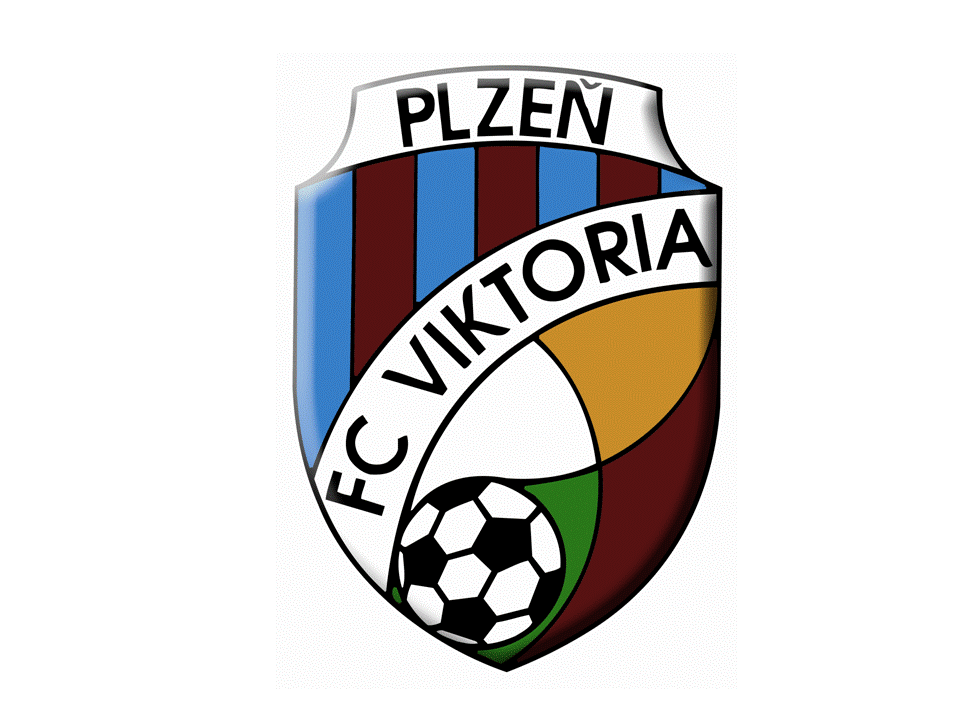 SK SLAVIA PRAHA – FC VIKTORIA PLZEŇ2 : 1 (2:0)Góly12. min		1:0	21. min		2:0	59. min		2:1 	KeplSestavaTomáš Novák, Jan Pospíchal, Václav Míka, Václav Uzlík, Samuel Těžký (55.´ David Heller), Marek Brož, Marek Patrovský (60.´ Petr Zajíček), Martin Lávička (35.´ Pavel Šulc), Marek Hájek (35.´ Dominik Mošna), Jan Vodrážka (35.´ Michal Žižka), Tomáš Kepl    TrenéřiLudvík Fremut, Ladislav Novotný„V prvním poločase naše kombinace končila před pokutovým územím soupeře. Počet zakončení směrem k soupeřově brance byl víc než žalostný, pouze jednou jsme se odhodlali ke střele. V rozehrávce a defenzivních činnostech jsme nadělali velké množství chyb a soupeři se podařilo je trestat. V prvních dvaceti minutách druhého poločasu jsme domácí přimáčkli k jejich brance, nedokázali jsme však využít své šance a výsledek jsme pouze korigovali v poslední minutě utkání.“